Duże i małe rodziny w akcji25 V – 29 V 2020Propozycje działań i aktywności w domu dla dzieci  pięcioletnichŚroda: 27 V 2020r.Temat: Rodzina jest najważniejsza!Dziecko:nawleka makaron odpowiednio ukształtowanym chwytem dłoninazywa i rozpoznaje wartości związane z umiejętnościami i zachowaniami społecznymi, np. szacunek do dzieci i dorosłychuczestniczy w ćwiczeniach porannych oraz zabawach ruchowych również z przyborami recytuje wierszeodczuwa i wyjaśnia swoją przynależność do rodzinyrozróżnia podstawowe figury geometrycznerozwija poczucie rytmueksperymentuje na instrumentach perkusyjnychwyzwala aktywność twórcząrozpoznaje modele monet o niskich nominałachposługuje się liczebnikami porządkowymiprzelicza elementy zbiorów w czasie zabawyMakaronowe naszyjniki – ćwiczenie małej motoryki.Dziecko tworzy naszyjnik z ułożonego przed nim różnego rodzaju makaronu, nawlekając go na nitki. Naszyjnik może podarować dowolnemu członkowi rodziny, wymyślając specjalny komplement.Środki dydaktyczne: makaron w różnych kształtach, nitkaRelacje w rodzinie – burza mózgów.Dziecko odpowiada na pytania: Jak można zadbać o relacje w rodzinie? Co jest ważne we wzajemnych kontaktach między jej członkami?Czy myślenie tylko o sobie może prowadzić do dobrych relacji?.Rodzic może zadawać pytania pomocnicze, tak aby dziecko samodzielnie doszło do wniosku, że w rodzinie bardzo istotne jest wspólne spędzanie czasu wolnego, relacje oparte na wzajemnym szacunku, okazywanie33 sobie uczuć, szanowanie domowników i nieprzeszkadzanie im w pracy lub wypoczynku, wspólna zabawa,kultywowanie świąt i tradycji rodzinnych.Rodzinna gimnastyka – zestaw ćwiczeń porannych z poniedziałku„A ja rosnę!” – rozmowa oraz nauka fragmentu wiersza N. Usenko na pamięć.A ja rosnę!Był raz sobie w pewnym mieście mały chłopczyk,który nosił bardzo śmieszne majtki w kratkę.Lubił samochody, klocki, różne gry i dobranocki.Rósł i rósł, aż wreszcie został… moim dziadkiem!Była sobie raz dziewczynka z kucykami.Była taką roztargnioną, małą gapcią…Ciągle sobie coś śpiewała, malowała, rysowała.Rosła, rosła, aż została… moją babcią!A mój tata był maluchem – budowniczym.Ciągle stawiał z klocków zamki oraz wieże.Wyrósł, został architektem, robi projekt za projektemi buduje piękne domy… w komputerze!Moja mama, gdy malutką dzidzią była,misie wciąż bandażowała i leczyła.Aż została… kim? Zgadniecie? Panią doktor! Leczy dzieci!Wszyscy lubią ją, bo jest okropnie miła!A ja rosnę w dzień i w nocy! Lubię psy i samochody,umiem skakać i rysować, szybko biegać i jeść lody.Jeszcze nie wiem, kim zostanę.Może ktoś mi coś podpowie?Jak wyrosnę z nowych butów, będę duży i się dowiem!!!Natalia UsenkoŹródło: „Entliczek. Książka 5-latka”, Wydawnictwo Nowa Era, Warszawa 2017, s. 82.Rodzic recytuje wiersz. Następnie dziecko odpowiada na pytania: Kim został chłopiec, który nosił śmieszne majtki w kratkę? Kto był gapcią w wierszu? Jaki zawód wykonuje tata budowniczy?Kogo w dzieciństwie leczyła mama chłopca? Co lubi robić chłopiec, który opowiada w wierszu?. Dziecko powtarza za Rodzicem ostatnią zwrotkę wiersza, raz cicho, raz głośno, wolno, szybko.Znajdź coś w kształcie… – zabawa orientacyjno- porządkowa.Na hasło: Znajdź coś w kształcie koła! – dziecko szuka przedmiotów w kształcie koła. Rodzic (lub wybrane dziecko) podchodzi do dziecka z wyciętym dużym kształtem, w tym przypadku kołem, i porównuje, czy wskazany przedmiot rzeczywiście jest podobny do koła. Następnie prowadzący prosi, aby dziecko poszukało przedmiotów innego kształtu, za każdym razem wypowiadając słowa: Znajdź coś w kształcie….Środki dydaktyczne: wycięte kształty: koło, trójkąt, prostokąt, kwadratPrzedmioty w kształcie figur geometrycznych – zabawa edukacyjna z kartą pracy.Dziecko wskazuje i nazywa rysunki przedmiotów, które kształtem przypominają koło, trójkąt i prostokąt. Następnie liczy te przedmioty, które kształtem przypominają określoną figurę, i dorysowuje tyle samo kropek w odpowiedniej ramce.Środki dydaktyczne: Karty Pracy nr 4 s. 34, kredkiEksperymenty z dźwiękiem – zajęcia muzyczne. https://www.youtube.com/watch?v=HzuQmEf9pbcW naszym przedszkolu pełno muzyki – zabawa ruchowa przy piosence.1. W naszym przedszkolu, pełno muzyki jest, – dziecko spaceruje po pokoju w różne stronyjest instrumentem, o których mało wiesz.Nasze ręce klaszczą tak: – zatrzymują się i po słowie„tak” wykonują trzy klaśnięcia w pulsie.To jest muzyka, która cieszy nas. – wykonują jedenobrót dookoła własnej osi, machając na boki uniesionymirękami.Podczas kolejnych powtórzeń zmieniają odpowiedniosłowa trzeciego wersu (nasze nogi tupią tak,nasze buzie śmieją się tak ha, ha, ha,nasze brzuchy dudnią tak itp.), wykonując odpowiednie gestodźwięki. Marakasy i klawesy – tworzenie własnego instrumentu.Przed rozpoczęciem zabawy Rodzic przygotowuje tekturowe rolki po ręcznikach papierowych, plastikowe butelki po pitnym jogurcie, ryż, kaszę, drobne kamyki, kolorową folię samoprzylepną, krepinę, klej, taśmę klejącą, kolorowe pisaki, kredki. Dziecko otrzymuje butelkę po jogurcie i dwie papierowe rolki. Z tekturowych rolek powstaną klawesy, a z butelki marakasy – jeden instrument. Dziecko siedzi przy stoliku i ozdabia rolki oraz butelki według własnego pomysłu. Do każdej butelki po jogurcie wsypują garść ryżu, kaszy lub kilka drobnych kamyków; następnie zakręca je i przy pomocy Rodzica zabezpiecza przed otwarciem taśmą klejącą. Po wykonaniu zadania dziecko siada na dywanie w dużym kręgu i układa przed sobą instrumenty. Rodzic recytuje w różnych rytmach proste rymowanki i jednocześnie gra na odpowiednim oryginalnym instrumencie, a dziecko powtarza rytm na instrumentach wykonanych samodzielnie.Na grzechotce pięknie gram: szu, szu, szam, szam, szu, szu, szam.Na klawesach pięknie gram: tam, tam, tam, tam, tam, tam.Środki dydaktyczne: rolki po ręcznikach papierowych lub papierze toaletowym, kolorowe arkusze folii samoprzylepnej, butelki po pitnym jogurcie, kasza, ryż, drobne kamyki, taśma klejąca, krepina, nożyczki, kolorowe pisaki, kredki, klejKolorowa sól – zabawa badawcza.Dziecko siedzi,  rodzic pokazuje dziecku sól i zadaje pytania: Czy wiesz, co to jest? Jak pachnie? Jak smakuje? Czy wiesz, co zrobić, aby zafarbować sól na różne kolory? (chętne dziecko może powąchać sól). W zależności od odpowiedzi Rodzic próbuje zafarbować sól według propozycji dziecka. Gdy czynność ta się nie udaje (soli nie można zafarbować farbami, mazakami i kredkami), rodzic pokazuje dziecku kredę i zaprasza do wspólnego barwienia. Dziecko siada przy stolikach, po kolei wsypuje sól do swoich miseczek i wybiera kolor kredy. Następnie Rodzic pokazuje, że kiedy rysujemy kredą po soli, sól zmienia swoją barwę. Kiedy dziecko wykona zadanie, wsypuje sól do buteleczek, tworząc barwny obrazek. Dziecko może mieć dowolną liczbę kolorów soli w zespołach (w zależności od rodzaju kredy sól może uzyskiwać różne natężenie barwy).Środki dydaktyczne: sól, kolorowe kredy, mazaki,  farby plakatowe, jednorazowe miseczki plastikowe dla każdego dziecka, szklane butelki z dużym otworem, łyżeczkiZabawa w sklep – zabawa matematyczna, ćwiczenie umiejętności liczenia.Rodzic prezentuje monety i guziki. Dziecko opowiada o nominałach monet i wspólnie ustalacie, że mniejsze guziki kosztują 1 i 2 grosze, natomiast większe guziki są po 5 groszy. Dziecko w parze: jedno będzie sprzedawcą, drugie – kupującym. „Sprzedawca” ma guziki różnej wielkości, natomiast „kupujący” dysponuje monetami. Dziecko bawi się w sklep.  Na hasło: Zamiana! następuje zmiana rolami.Środki dydaktyczne: monety 1-, 2- i 5-groszowe, guzikiGdzie jest guzik? – ćwiczenia matematyczne.Rodzic pokazuje dziecku pięć kubków: pod jeden wkłada guzik i przykrywa go. Dziecko odpowiada za każdym razem na pytanie:  Pod którym kubkiem jest guzik? (na przykład pod trzecim). Następnie na oczach dziecka przemieszcza kubki z guzikiem i zadaje jeszcze raz to samo pytanie. Zabawę można modyfikować według własnego pomysłu, wprowadzać elementy dodawania i odejmowania.Środki dydaktyczne: kubki plastikowe, guziki różnej wielkości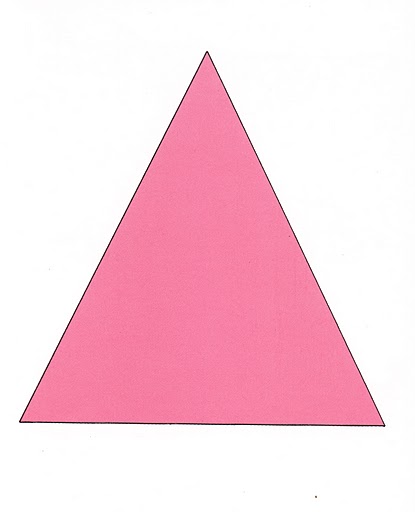 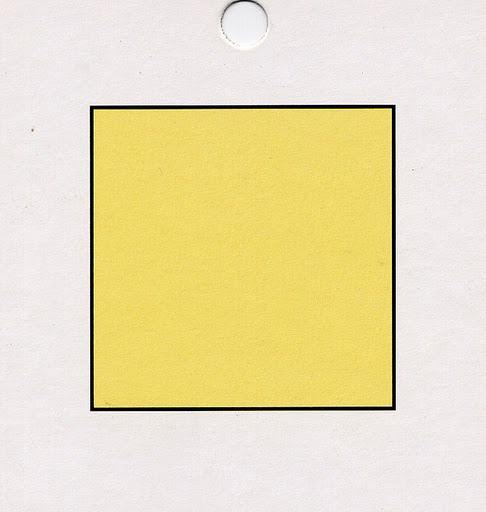 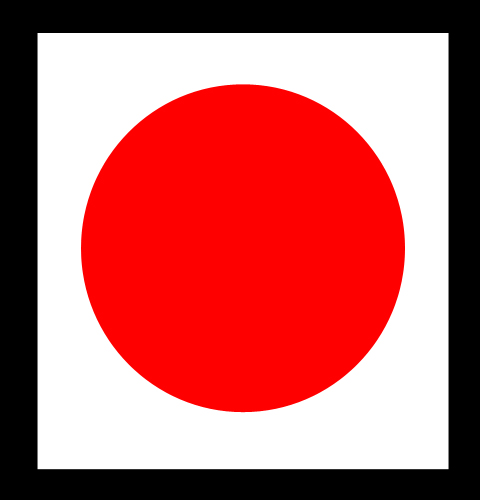 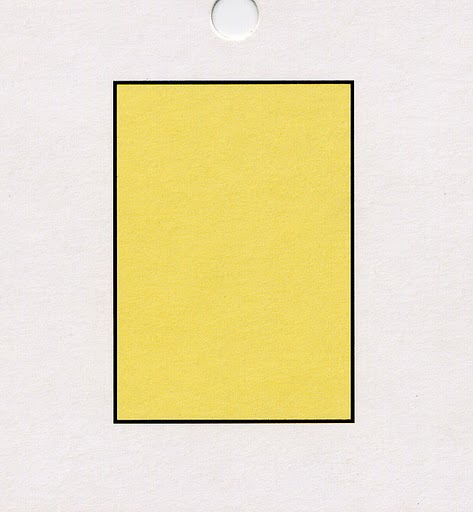 